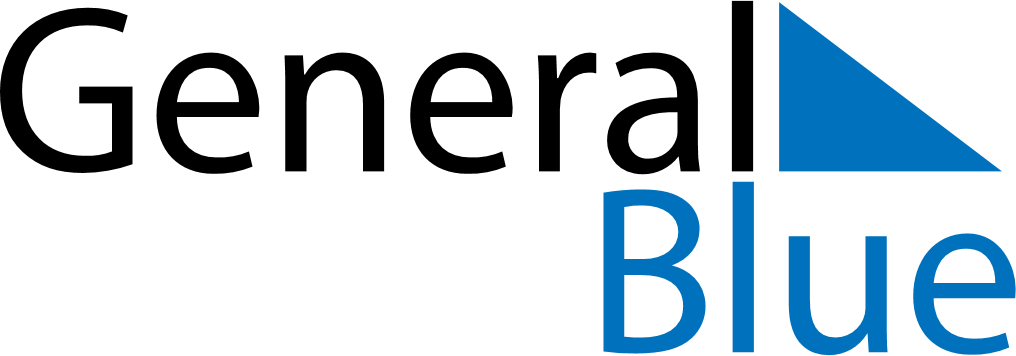 June 2021June 2021June 2021June 2021LatviaLatviaLatviaSundayMondayTuesdayWednesdayThursdayFridayFridaySaturday12344567891011111213141516171818192021222324252526Midsummer EveMidsummer27282930